Acceso (acceso.ku.edu)Unidad 4, Un paso másEl cine desde MéxicoTodo el poder (2000)(Narradora) Este el mundo, está divido en dos, por eso se está desbaratando.(Música) (Adolescente) Así se les dice Ma, “nacos”.(Joven) Güerita, mamasita.(Portero) No pueden pasar.(Adolescente) Yo les invité papá.(Muchacho) No porque estés aquí eres que nosotros.(Mujer) Es que no somos iguales.(Joven) Esto es ellos contra nosotros.(Música: “vamos queriendo más y más”, “vamos queriendo más y más”)(Joven) ¡Ulises!(Muchacha) ¿Dónde conociste al galán?(Muchacha) Es el aborigen.(Madre) Uno tiene que saber con quien sí, y con quien no.(Narradora) Nadie dijo que el amor no duele.This work is licensed under a 
Creative Commons Attribution-NonCommercial 4.0 International License.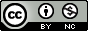 